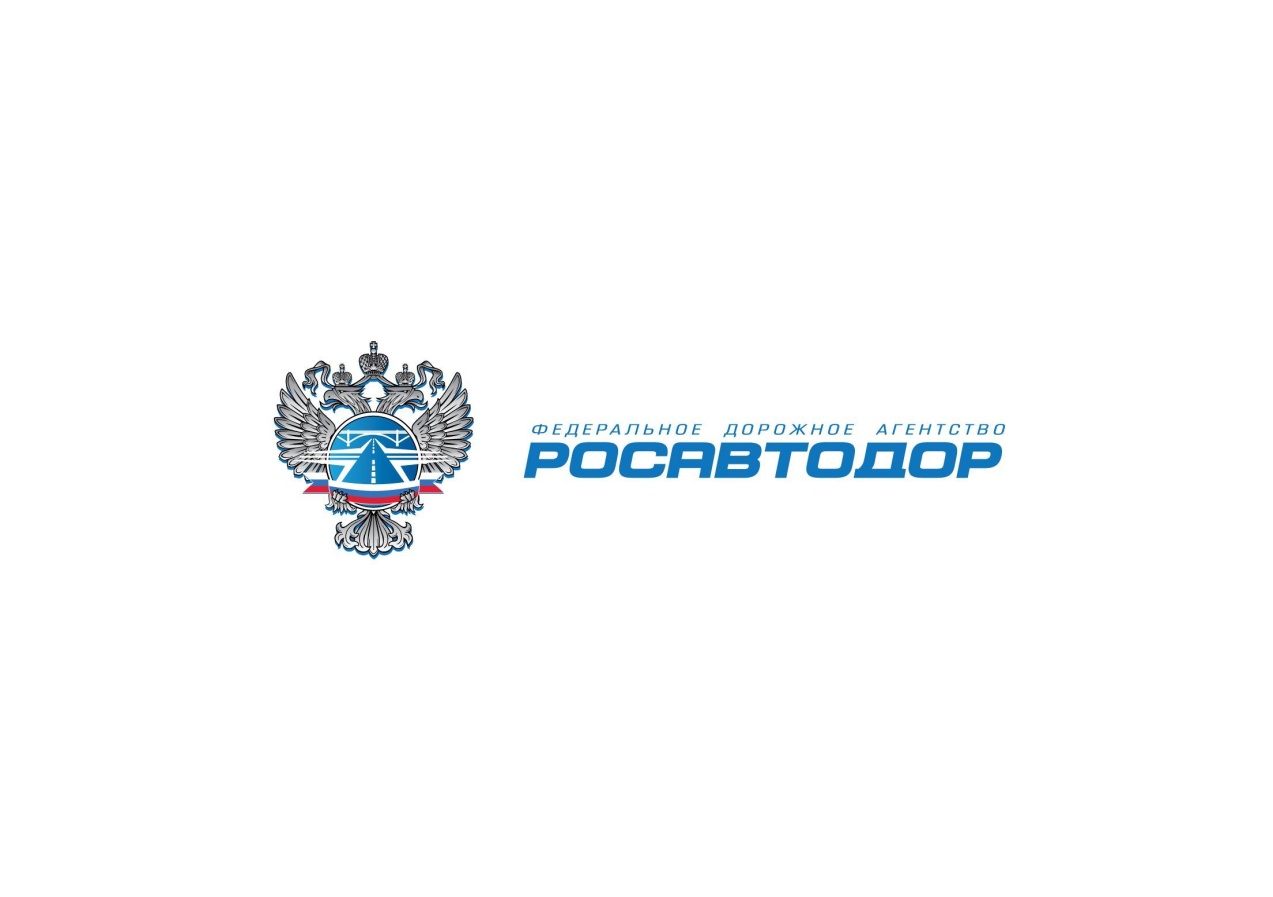 ПРЕСС-РЕЛИЗ										15.10.2015Росавтодор начал официальную приемку системы взимания платы с транспортных средств массой выше 12 тонн «Платон», созданную на средства инвесторов15 октября 2015 года Федеральное дорожное агентство (Росавтодор) начаты мероприятия по приемке объектов и элементов  системы взимания платы с транспортных средств с разрешенной максимальной массой выше 12 тонн, создаваемой полностью на средства инвесторов.  Приемка новой интеллектуальной транспортной системы начата с официального открытия ее ключевых объектов: Центра Управления и Мониторинга, Центра обработки данных и Центра контроля нарушений, расположенных в г. Тверь. Кроме того, с 15 октября в регионах России открылись Центры информационной поддержки пользователей: всего 138 офисов, включая 35 пограничных, расположенных в районах международных автомобильных пунктов пропуска на границах страны. «Система полностью готова к работе за месяц до ее официального запуска. Центры информационной поддержки пользователей – это еще одна возможность для владельцев транспортных средств-перевозчиков пройти регистрацию, но теперь лично. Для крупных логистических компаний предварительная регистрация была открыта с августа, с начала октября любой перевозчик может пройти эту процедуру через Личный кабинет - удобный сервис на официальном сайте Системы www.platon.ru. Все это мы делаем специально, чтобы не нарушать бизнес-процессы в компаниях-грузоперевозчиков, чтобы у всех была возможность в спокойном режиме пройти обязательную регистрацию в Системе и заблаговременно задать все свои вопросы Оператору. Для этого у нас открыт круглосуточный колл-центр, доступна возможность отправки обращений через Личный кабинет», - подчеркнул генеральный директор ООО «РТ-Инвест Транспортные системы» Александр Советников. Размер платы в счет возмещения вреда рассчитывается в зависимости от фактического пробега транспортного средства. Полученные средства поступят в Федеральный дорожный фонд и будут направлены на обеспечение поддержания федеральных автомобильных дорог в нормативном состоянии. В настоящий момент утвержденный Правительством РФ размер составляет 3,73 руб. за километр.По данным Росавтодора, 56% от общего ущерба федеральным дорогам приходится именно на тяжеловесный грузовой транспорт. В свою очередь, директор Института экономики транспорта и транспортной политики Высшей школы экономики Михаил Блинкин отметил, что «грузовые перевозки ведут не просто к повреждению верхнего слоя покрытия, но, что особенно серьезно, - к разрушению самой дорожной конструкции, как следствие, наносится колоссальный вред не только экологии, но и дорожной сети страны». По его словам, «ни один плановый ремонт и перекладка асфальта эту проблему не исправит, потребуется фактически заново построить дорогу».Автоматизированная система взимания платы в счет возмещения вреда федеральным автодорогам общего пользования с транспортных средств массой свыше 12 тонн начнет функционировать 15 ноября 2015 г. Действие системы распространяется на 50 774 км федеральных автомобильных дорог, за исключением платных участков дорог, среди ее пользователей более 2 миллионов российских грузоперевозчиков и сотни зарубежных логистических компаний. После создания и окончания приемки система станет собственностью Российской Федерации. По состоянию на 15 октября 2015 года готовы и протестированы ключевые элементы системы взимания платы: Центр Управления и Мониторинга - сердце системы, включающее Центр обработки данных и Центр контроля нарушений. Этот комплекс позволяет управлять всей инфраструктурой системы. Всего на территории России существует 183 Дата-центра, из них 16 – обладают сертификатом на соответствие уровню отказоустойчивости Uptime Institute Tier III. Центр обработки данных Системы взимания платы единственный в стране центр такого уровня, который находится в собственности государства.Центры информационной поддержки пользователей – 138 офисов системы «Платон» для комплексного обслуживания перевозчиков. Помимо этого, Оператор системы развернёт целую собственную сеть терминалов самообслуживания. Система контроля – 100 автомобилей мобильного контроля с логотипом системы взимания платы «Платон» с установленным и протестированным оборудованием фото- и видеофиксации, которые будут курсировать по федеральным трассам, а также рамные конструкции стационарного контроля, расположенные на федеральных дорогах. Всего в течение двух лет будет установлено 481 такая рамка, сейчас готовы к работе 20 рамных конструкций на федеральных дорогах Московской области.Официальный сайт системы «Платон» www.platon.ru, Личный онлайн-кабинет пользователя, мобильное приложение, колл-центр – ресурсы, позволяющие пользователям в режиме онлайн регистрироваться в системе, добавлять автомобили, пополнять лицевой счет, контролировать маршруты, оформлять и отменять маршрутные карты.Бортовое устройство – разработка российских производителей, один из объектов системы взимания платы, представляющий собой техническое устройство, которое при помощи технологий спутниковой навигации ГЛОНАСС или ГЛОНАСС/GPS определяет маршрут движения транспортного средства по автомобильным дорогам общего пользования федерального значения. Бортовое устройство сертифицировано как средство измерения, надлежащим образом проверено и обеспечивает определение своего местоположения с погрешностью не более 15 м. Пользователи могут получить всю необходимую информацию о системе взимания платы в счет возмещения вреда, причиняемого федеральным автодорогам транспортными средствами, имеющими разрешенную максимальную массу свыше 12 тонн («Платон») следующим образом:1) На официальном сайте системы взимания платы «Платон»  www.platon.ru и по e-mail:  info@platon.ru.2) По телефонам круглосуточной горячей линии: +7 (800) 550-02-02 (для звонков по России), +7 (495) 540-02-02 (для звонков из-за рубежа).3) Или придти в один из 138 офисов - Центров информационной поддержки пользователей на территории России. Адреса офисов в разных городах доступны по ссылке: http://platon.ru/about/service_centre/.СПРАВКАСистема взимания платы в счет возмещения вреда, причиняемого автомобильным дорогам общего пользования федерального значения транспортными средствами, имеющими разрешенную максимальную массу свыше 12 тонн, вводится на территории РФ с 15 ноября 2015 года на основании Федерального закона  от 8 ноября 2007 г. № 257-ФЗ «Об автомобильных дорогах и о дорожной деятельности в Российской Федерации и о внесении изменений в отдельные законодательные акты Российской Федерации». Федеральное дорожное агентство и компания ООО «РТ-Инвест Транспортные Системы» заключили 29 сентября 2014г. Концессионное соглашение в соответствии с распоряжением Правительства РФ от 29 августа 2014 г. N 1662-р. Таким образом, ООО «РТ-Инвест Транспортные Системы» является оператором системы взимания платы, получившей название «ПЛАТОН».Введение системы позволит организовать взимание платы с транспортных средств, имеющих разрешенную максимальную массу свыше 12 тонн, в счет возмещения вреда, который они наносят дорожному покрытию федеральных трасс. Таким образом, при движении транспортного средства свыше 12  тонн по маршруту Система рассчитывает плату за пройденный путь только по федеральным автодорогам. По данным Федерального дорожного агентства, 56% от общего размера вреда, наносимого федеральным дорогам, наносят транспортные средства с разрешенной массой свыше 12 тонн. Для сравнения, по состоянию на 2010 год общее количество транспорта, зарегистрированного в России – 39 млн единиц (включая легковые автомобили, автобусы, грузовые автомобили). Из них транспортных средств массой свыше 12 тонн насчитывается около 1,5 млн единиц (т.е. менее 4% от общего количества ТС). При этом количество «12-тонников» постоянно возрастает. В системе предполагается два способа оплаты – с помощью маршрутной карты или бортового устройства. Для внесения платы владелец транспортного средства регистрирует автомобиль в системе «ПЛАТОН» и предоставляет пакет необходимых документов в Центр информационной поддержки пользователей или на сайте системы www.platon.ru.  Денежные средства владельца транспортного средства вносятся на его лицевой счет, который открывается в Системе после регистрации автомобиля после 15 ноября 2015 года. Оплата производится по авансовой схеме. Размер платы в счет возмещения вреда рассчитывается в зависимости от фактического пробега транспортного средства.Полученные средства поступят в Федеральный дорожный фонд и будут направлены на обеспечение поддержания федеральных автомобильных дорог в нормативном состоянии. В настоящий момент утвержденный Правительством РФ тариф составляет 3,73 руб. за километр. 